Publicado en 08950 Esplugues de Llobregat, Barcelona el 14/09/2020 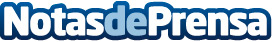 El Hospital Sant Joan de Déu adquiere un láser para tratar malformaciones vasculares sin anestesia generalSe trata del primer hospital pediátrico en España que adquiere el láser Vbeam Prima de la multinacional estadounidense Candela Medical.
Esta novedosa tecnología ayuda a reducir el dolor y el número de sesiones en los tratamientos de manchas de vino de Oporto y malformaciones venosasDatos de contacto:Candela Medical913126750Nota de prensa publicada en: https://www.notasdeprensa.es/el-hospital-sant-joan-de-deu-adquiere-un-laser Categorias: Medicina Cataluña Infantil Medicina alternativa http://www.notasdeprensa.es